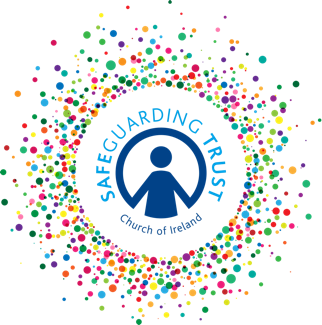 Declaration of Acceptance of Safeguarding Trust and a ‘Duty to Care’Parish of ……………………………………………………………………………………….Declaration  I have attended a training event on (insert date) ______________________ at (insert venue) ________________ which has introduced me to the Church of Ireland Safeguarding Trust and the recommended procedures to be followed when working with children have been explained to me.I acknowledge receipt of the relevant sections of Safeguarding Trust and declare I will uphold the same in the position I have accepted with (name of group/parish)   					I further state that I shall exercise a duty to care for any children in my charge.Name (print)  									Signed  								Date  									NB This declaration is to be retained by the parish panel.